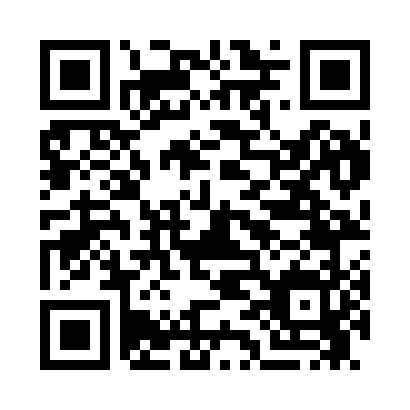 Prayer times for Baileys Landing, Delaware, USAWed 1 May 2024 - Fri 31 May 2024High Latitude Method: Angle Based RulePrayer Calculation Method: Islamic Society of North AmericaAsar Calculation Method: ShafiPrayer times provided by https://www.salahtimes.comDateDayFajrSunriseDhuhrAsrMaghribIsha1Wed4:436:051:004:487:559:172Thu4:426:0412:594:497:569:183Fri4:406:0212:594:497:579:194Sat4:396:0112:594:497:589:215Sun4:376:0012:594:497:599:226Mon4:365:5912:594:508:009:237Tue4:345:5812:594:508:019:248Wed4:335:5712:594:508:029:269Thu4:325:5612:594:508:039:2710Fri4:305:5512:594:508:039:2811Sat4:295:5412:594:518:049:2912Sun4:285:5312:594:518:059:3113Mon4:275:5212:594:518:069:3214Tue4:255:5112:594:518:079:3315Wed4:245:5012:594:518:089:3416Thu4:235:5012:594:528:099:3617Fri4:225:4912:594:528:109:3718Sat4:215:4812:594:528:119:3819Sun4:205:4712:594:528:119:3920Mon4:195:4612:594:538:129:4021Tue4:185:4612:594:538:139:4222Wed4:175:4512:594:538:149:4323Thu4:165:4412:594:538:159:4424Fri4:155:441:004:538:169:4525Sat4:145:431:004:548:169:4626Sun4:135:431:004:548:179:4727Mon4:125:421:004:548:189:4828Tue4:115:421:004:548:199:4929Wed4:115:411:004:558:199:5030Thu4:105:411:004:558:209:5131Fri4:095:401:004:558:219:52